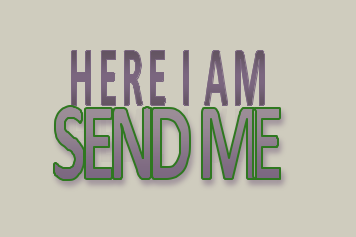 Good Morning, this is Michael De Rosa, and today I want to look at something that I think will revolutionize your life.  In the 6th chapter of Isaiah, in verse 8, we read these words:Then I heard the voice of the Lord, saying, “Whom shall I send, and who will go for Us?” Then I said, “Here am I. Send me!”Sometimes, the very answers to our prayers for others is US.  We may want our church to grow, and God may looking at you and saying ‘DO SOMETHING’There may be a squabble at work that is brining down the moral of the employees, and God may be saying to you ‘DO SOMETHING’And, instead of quaking in our boots at this commissioning,  we can become aware of His anointing for the task at hand as we come into His presence.At least two things can happen when we enter into His presence:  First, like Isaiah we will catch the awfulness of our sin tainted nature.  And, secondly, we will begin to bear the burden of God’s desire for the lost by way of our responsiveness of ‘SEND MESo, my Christian friends, when you pray for others, consider what part God would have you involved in as He desires to bring his gospel of hope to them.